Your recent request for information is replicated below, together with our response.How many reports of antisocial behaviour have there been in Scotland in each of the past five years?How many of these reports of antisocial behaviour have gone unattended in Scotland in each of the past five years?In response to your questions, please the following table which details Anti-Social Behaviour incidents by calendar year:
All statistics are provisional and should be treated as management information. All data have been extracted from Police Scotland internal systems and are correct as at 24th January 2023.
If you require any further assistance please contact us quoting the reference above.You can request a review of this response within the next 40 working days by email or by letter (Information Management - FOI, Police Scotland, Clyde Gateway, 2 French Street, Dalmarnock, G40 4EH).  Requests must include the reason for your dissatisfaction.If you remain dissatisfied following our review response, you can appeal to the Office of the Scottish Information Commissioner (OSIC) within 6 months - online, by email or by letter (OSIC, Kinburn Castle, Doubledykes Road, St Andrews, KY16 9DS).Following an OSIC appeal, you can appeal to the Court of Session on a point of law only. This response will be added to our Disclosure Log in seven days' time.Every effort has been taken to ensure our response is as accessible as possible. If you require this response to be provided in an alternative format, please let us know.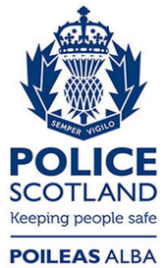 Freedom of Information ResponseOur reference:  FOI 23-0053Responded to:  26 January 2023YearNumber  of incidentsNumber of incidents not attended 20183337802166692019323938202906202039627225041220213539032199502022282037177251